Page I of IPředmět: RE: OD1704404 ; 2000016314 CZ17111 6900321084Od:	”ObjednavkyCzech DiaSorin (DHL HU)"<0bjednavkyCzechDiaSorin@dhl.com>Odesláno: 8.11.2017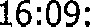 Komu:	”Jana Michalová" <jana.michalova@zuusti.cz><michaela.hulalova@zuusti.cz>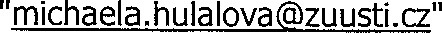 Vaši objednávku č. ODI 704404 ze dne 08.11.2017 akceptujeme v plném rozsahu s celkovou výší plnění 65.520,00,-Kč bez DPH.Akceptace provedena dne: 08.11.2017 akceptuje: Peter Jarábek.Peter JarábekCustomer Service Coordinator Diasorin Order Entry CenterÄ/acontact:Czech: Qb.ieůE.ygyCzggb-Q.iaSQd.n@.dhLggm; 00 420 (800) 022560Fax number: OO 800 0009 6929-----Original Message-From: Jana Michalová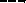 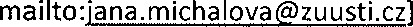 Sent: Wednesday, November 8, 2017 10:05 AM To: ObjednavkyCzech DiaSorin (DHL HU) cc: m.íghä.g:hulal.Q.yaQ.zyygĽgSubject: OD1704404 ; 2000016314 CZ17111 6900321084Dobrý den,zasíláme Vám naší objednávku. Přesná specifikace položek je uvedená vpříloze (žádanka o nákup), která je nedílnou součástí objednávky.Děkujeme Vám za vyřízení objednávky.S přáním pěkného dne.Michalová Jana - referent odd. MTZ+420 477 751 152, jana.michalova@zuusti.czZdravotní ústav se sídlem v ústí nad Labem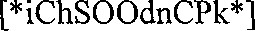 msg://D3378ae-ddn-446a-96ce-6428928a6032/viewable	13.11.2017